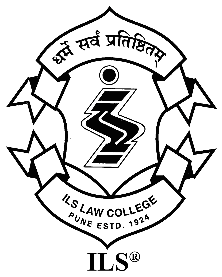 ILS LAW COLLEGESTUDENT FEEDBACK FORMCurriculum (Kindly select the most appropriate option) Q.1 How did you find the arrangement of courses in the present curriculum?ExcellentGoodSatisfactoryBelow AverageQ.2 How was your experience regarding the completion of the syllabus?ExcellentGoodSatisfactoryBelow AverageQ.3 How do you rate the use of innovative teaching methods in the classroom?ExcellentGoodSatisfactoryBelow AverageQ.4 How do you rate the add-on diploma/ certificate programs and interdisciplinary courses offered by the college?ExcellentGoodSatisfactoryBelow AverageQ.5 How do you find the current assessment / examination system?ExcellentGoodSatisfactoryBelow AverageQ.6 How do you rate the College initiatives in promoting placements, internships, student exchange, field visit opportunities for students? ExcellentGoodSatisfactoryBelow AverageQ.7 How was your experience regarding the participation in co-curricular activities like seminars, workshops and guest lectures?ExcellentGoodSatisfactoryBelow AverageQ.8 How do you appreciate the contribution of mentor-mentee system in identifying your strengths and developmental needs?ExcellentGoodSatisfactoryBelow AverageQ.9 How do appreciate the extension activities like legal aid in providing student centric methods, such as experiential learning, participative learning and problem solving methodologies for enhancing learning experiences?ExcellentGoodSatisfactoryBelow AverageQ.10 What is your opinion regarding the research and publication facilities provided to the students by the college?ExcellentGoodSatisfactoryBelow AverageLibrary (Kindly select the most appropriate option)Q.1 How do you find the library timings and circulation facility?ExcellentGoodSatisfactoryBelow AverageQ.2 How are the internet and reading room facilities in the library?ExcellentGoodSatisfactoryBelow AverageQ.3 How useful are the online databases in learning process?ExcellentGoodSatisfactoryBelow AverageQ.4 What is the utility value of e-resources and reference materials provided in the library?ExcellentGoodSatisfactoryBelow AverageQ.5 What is your opinion about the availability of prescribed books and journals in the library?ExcellentGoodSatisfactoryBelow AverageQ.6 To what extent does the library cater to your research needs?ExcellentGoodSatisfactoryBelow AverageInfrastructure (Answer in ‘Yes’ or ‘No’)Q.1 Are the classrooms technologically equipped?A. Yes		B. NoQ.2 Is there a Wi-Fi facility on campus?A. Yes		B. NoQ.3 Are there canteen and parking facilities on campus?A. Yes		B. NoQ.4 Is there a sufficient hostel and mess provision?A. Yes		B. NoQ.5 Is cleanliness maintained in restrooms?A. Yes		B. NoQ.6 Is there enough space for carrying out sports and extra-curricular activities on campus?A. Yes		B. NoSuggestions (if any)________________________________________________________________________________________________________________________________________________________________________________________________________________________________________________________________________________________________________________________